DSC Change Completion Report (CCR)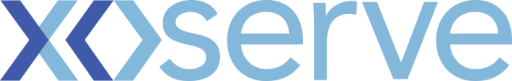 Please send completed form to: box.xoserve.portfoliooffice@xoserve.comDocument Version HistoryTemplate Version HistoryChange TitleNov 20Change reference number (XRN)5110Xoserve Project Manager  Ed HealyEmail addressEdward.m.healy@correla.comContact number0121 229 2178Target Change Management Committee date07th July 2021Date of Solution Implementation07th November 2020Section 1: Overview of Change DeliverySection 1: Overview of Change DeliveryAs part of Nov 20 delivery, the following changes were delivered:As part of Nov 20 delivery, the following changes were delivered:Section 2: Confirmed Funding ArrangementsSection 2: Confirmed Funding ArrangementsNote: the above BER Share of Cost and BER Cost Value have been taken from the original BER plus the additional £34k of funds that were requested for XRN4897/99 Historical Cleanse. The additional funds were approved at the emergency change management committee meeting on the 29th January 2021.  This increased the BER from £610,961.87 to £644,961.87. These additional funds were allocated against Shippers, resulting in the actual share of cost change.Original BER value £610,961.87BER increased £34k to £644,961.87 for XRN4897/99 Historical Cleanse change requestActual Cost of Nov 20 £636,302Returned Monies £8,659.87 to be returned from the increased BER - £7,915.00, these funds were ring fenced to be returned to DNOs as they were for DNO changes only and £744.87 to ShippersMaintain the Business (MTB) costs incurred as part of Nov 20 releaseUK Link Tech Ops MTB Support costs for Nov 20 release up to Dec 2022 are £38,192Note: the above BER Share of Cost and BER Cost Value have been taken from the original BER plus the additional £34k of funds that were requested for XRN4897/99 Historical Cleanse. The additional funds were approved at the emergency change management committee meeting on the 29th January 2021.  This increased the BER from £610,961.87 to £644,961.87. These additional funds were allocated against Shippers, resulting in the actual share of cost change.Original BER value £610,961.87BER increased £34k to £644,961.87 for XRN4897/99 Historical Cleanse change requestActual Cost of Nov 20 £636,302Returned Monies £8,659.87 to be returned from the increased BER - £7,915.00, these funds were ring fenced to be returned to DNOs as they were for DNO changes only and £744.87 to ShippersMaintain the Business (MTB) costs incurred as part of Nov 20 releaseUK Link Tech Ops MTB Support costs for Nov 20 release up to Dec 2022 are £38,192Section 3: Provide a summary of any agreed scope changesSection 3: Provide a summary of any agreed scope changesDuring the delivery of XRN5110, the following changes of scope were raised:A  change request was raised against XRN4897/99 to cover the Historical Cleanse exercise.The change request was identified during PIS when it was discovered that some contact data that should have been cleansed was being retained and data that should have been retained was being cleansed. The cost of the change was £57k and an additional £34k from the ChMC was required to cover the shortfall. The additional funds were approved by Emergency ChMC on 29th January 2021, and were specifically allocated against ShippersDuring the delivery of XRN5110 the following changes were de-scoped:XRN4931 Submission of a Space in Mandatory Data on Multiple SPA FilesXRN4941 MOD 692 – Auto Updates to Read FrequencyXRN4992 Supplier of Last Resort Charge TypesXRN4931 was descoped in October 2020 and XRN4941 and XRN4992 were de-scoped during DesignDuring the delivery of XRN5110 the following change was moved to CSSC:XRN4870c MAP IDDuring the delivery of XRN5110, the following changes of scope were raised:A  change request was raised against XRN4897/99 to cover the Historical Cleanse exercise.The change request was identified during PIS when it was discovered that some contact data that should have been cleansed was being retained and data that should have been retained was being cleansed. The cost of the change was £57k and an additional £34k from the ChMC was required to cover the shortfall. The additional funds were approved by Emergency ChMC on 29th January 2021, and were specifically allocated against ShippersDuring the delivery of XRN5110 the following changes were de-scoped:XRN4931 Submission of a Space in Mandatory Data on Multiple SPA FilesXRN4941 MOD 692 – Auto Updates to Read FrequencyXRN4992 Supplier of Last Resort Charge TypesXRN4931 was descoped in October 2020 and XRN4941 and XRN4992 were de-scoped during DesignDuring the delivery of XRN5110 the following change was moved to CSSC:XRN4870c MAP IDSection 4: Detail any changes to the Xoserve Service DescriptionSection 4: Detail any changes to the Xoserve Service DescriptionThere are not changes to the Xoserve Service Description as part of the Nov 20 releaseThere are not changes to the Xoserve Service Description as part of the Nov 20 releaseSection 5: Provide details of any revisions to the text of the UK Link ManualSection 5: Provide details of any revisions to the text of the UK Link ManualAs part of the delivery of XRN4897/XRN4899 amendments were required to Section 2 - Retention Schedule of the CDSP Retention Policy document, UKLCD2-CDSP Retention Policy. Changes were made to Contact Details description.As part of the delivery of XRN4897/XRN4899 amendments were required to Section 2 - Retention Schedule of the CDSP Retention Policy document, UKLCD2-CDSP Retention Policy. Changes were made to Contact Details description.Section 6: Lessons LearntSection 6: Lessons LearntCustomers to be consulted when decisions are made to de-scope or add changes to the overall delivery of the release. XRN4931 Submission of a Space in Mandatory Data on Multiple SPA Files was descoped following internal discussions before it was presented to ChMCChange Packs – The Delivery Team to ensure best practices are being followed when detailed change packs are producedRisk based approach to testing to be reviewed internally Customers to be consulted when decisions are made to de-scope or add changes to the overall delivery of the release. XRN4931 Submission of a Space in Mandatory Data on Multiple SPA Files was descoped following internal discussions before it was presented to ChMCChange Packs – The Delivery Team to ensure best practices are being followed when detailed change packs are producedRisk based approach to testing to be reviewed internally VersionStatusDateAuthor(s)Summary of Changes0.1Draft17/06/21Ed HealyVersionStatusDateAuthor(s)Summary of Changes2.0Approved17/07/18Rebecca PerkinsTemplate approved at ChMC on 11th July3.0Approved19/12/18Heather SpensleyMoved onto Xoserve’s new Word template in line with new branding